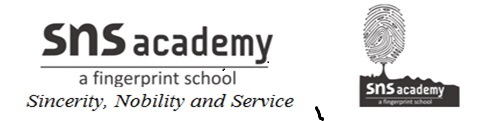                      GRADE-8 IIIrd LANG.                          HOMEWORK-7                         MARKS-20                     DATE-21-8-20                                        HINDI                                       DOS-24-8-20निम्नलिखित प्रश्नों के उत्तर लिखिए –डाकिए का क्या नाम था?कँवरसिंह के परिवार में कौन-कौन सदस्य थे|भारतीय डाक सेवा की क्या विशेषता है?यह पुरस्कार उन्हें कब मिला?डाक सेवक को क्या-क्या करना पड़ता है ?पहाड़ी क्षेत्रों में डाकिए को किन कठिनाइयों से गुजरना पड़ता है?. डाकिया कहाँ का रहने वाला था?     .2. संज्ञा की परिभाषा लिखकर उनके भेदों के नाम उदाहरण के साथ लिखिए |    3.  निम्नलिखित शब्दों के पर्यायवाची शब्द लिखिए |      आनंद , जल , धन , कोमल , नदी |   4.  मेरा स्कूल के बारे में पाँच वाक्य लिखिए |  
